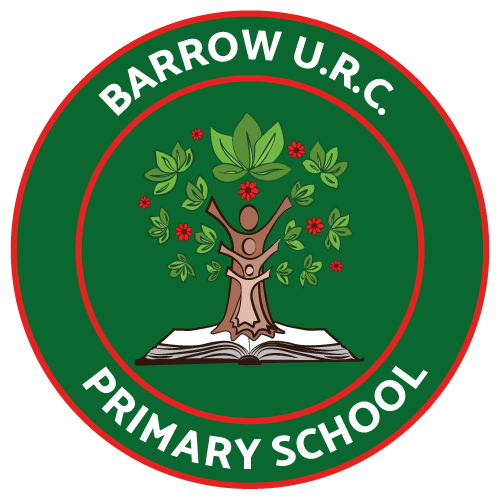 Barrow U.R.C. Primary School__________________________________________________Old Row, Barrow, Clitheroe, Lancashire, BB7 9AZTelephone: 01254 822338E-mail: office@barrow.lancs.sch.ukwww.barrow.lancs.sch.ukHeadteacher: Mrs. S Taylor BSc (hons)/QTS, NPQH, LLETuesday 9th February 2021Dear Future Headteacher,We are excited to announce that our school is looking for a new Headteacher.  Barrow U.R.C. Primary School is a wonderful school and we love our school.  Our school is in the middle of the countryside, in the beautiful village of Barrow (you can even see Pendle Hill from the playground!) We currently have the builders at our school and they are working hard to make it a bigger and better place to be!At our school every child is treated fairly and equally no matter who they are. Lots of exciting things happen at our school and we all enjoy learning, drama, singing, dancing and sports.We have created a tick list of all the things we want from our Future Headteacher:							Please tick here: ✔ Good at giving out certificates	   		………………….Kind and fair					………………….	Enthusiastic					………………….Professional					………………….Keep us safe (especially during COVID 19!)	………………….Confident					………………….Great with children 				………………….Keeps us in working order			………………….Organised and good at sorting out problems	………………….Strict (only when you have to be)		………………….Loving and caring 				………………….Intelligent and likes learning 			………………….Notice when children are up to mischief	………………….Energetic (possibly sporty)			………………….Likes the outdoors				………………….Loves to go on school trips			………………….A good sense of humour 			………………….Most of all we would like someone who appreciates and respects all our school values: peace, trust, forgiveness, respect, honesty, kindness and love. If you tick most of these boxes you would be perfect for our school, so please apply.Thank you for reading our letter and we hope to meet you soon.From all the children of Barrow U.R.C. Primary School